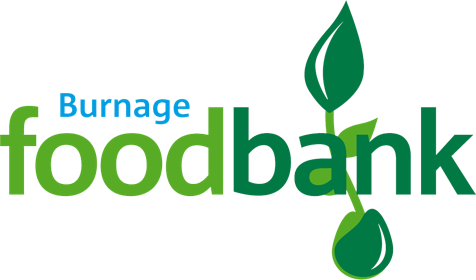 Burnage Foodbank is looking for a Volunteer coordinatorOverview of the role: This role involves overseeing the day to day supervision and coordination of volunteers across the foodbank.  This includes recruiting volunteers, managing rotas, supporting volunteers and managing the process for leavers.  You will report to the food bank Project Manager. We are looking for someone who is fairly flexible and can commit to working 8 hours a week.  The role will be working between the centres that we have (currently two).Key tasksManaging the recruitment of volunteers in line with best practice Overseeing the induction of new volunteers Coordinating rotas Communicating with volunteers to ensure they are up to date on any news or developments at the food bankActing as the main point of contact for any concerns, compliments or suggestions raised by volunteers Processing volunteer leaversLiaising with the Project Manager on recognising volunteers. About youStrong team playerExcellent organisation skills Excellent interpersonal skillsSelf-motivated and able to carry out responsibilities with minimum supervisionStrong communicatorExperience leading or supervising a group of peopleConfident managing rotasConfident IT user.Benefits of volunteeringUsing your existing skills to make a difference Meet new people who share your passion to eradicate poverty in the communityMake a real difference to the running of your food bankImpact of your roleHelping to drive efficiencies in the running of the food bankProtecting the future of the food bankDeveloping the reach of the food bankSupportYou will be given all the required training and support before starting your role. You will have a main contact throughout your time volunteering.  Your main contact will be Margaret WittyHow to apply For more information please contact ( Margaret Witty 07796 448205) or fill in our application form (Burnage.foodbank.org.uk)